PRESENTINGThat the following documentation is submitted:Documents issued abroad must be issued by the competent authorities, legalized and translated.When you submit this application, you will be sent an IOU for the corresponding fee. You must send us proof of fee payment once it has been rendered.PRESENTS:Equivalence of Doctoral Studies in the Doctoral Program of  at the UCO and on the research line:On this the of _________________________(Signature)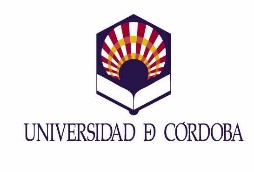 DOCTORAL DEGREE EQUIVALENCE REQUEST 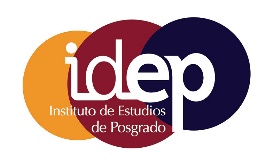 Applications will be submitted to the General Registry of the University of CórdobaDETAILS OF THE INTERESTED PARTYSURNAME(S):NAME:NIF/NIE/N.º PASSPORT:EMAIL:PHONE:NATIONALITY:FULL ADDRESS (Street, Postal Code, City, Province, Country):FULL ADDRESS (Street, Postal Code, City, Province, Country):FULL ADDRESS (Street, Postal Code, City, Province, Country):1. Certified copy of passport (for foreign applicants) or DNI (for Spanish applicants).2. Certified copy of the degree whose homologation is requested or of the certification accrediting its issuance.3. Certified copy of the academic certification of the studies carried out, which includes, among other things, the official duration in academic years of the curriculum followed, the subjects taken, the credit hours of each, and the grades earned.4. Certified copy of the degree that gave him/her access to the one for which equivalence is requested.5. Declaration that the degree has not previously been declared equivalent at another Spanish university.6. Explanatory report, written in Spanish, of the thesis completed, with an indication of the members of the thesis committee and the grade earned.7. The publications stemming from the doctoral thesis.8. In addition to the above documentation in paper format, one must present a pen drive indicating the NAME and SURNAME OF THE APPLICANT, with complying with the following nomenclature:Surnames_ thesis, for the PDF of the thesis.Surnames_Academic_Documents. For the PDF of the attached documentation (with the documents of Sections 1 to 5, both included).Surnames_public_memory. For the PDF of the remaining documentation (with the documents of Sections 6 and 7).Surnames_ thesis, for the PDF of the thesis.Surnames_Academic_Documents. For the PDF of the attached documentation (with the documents of Sections 1 to 5, both included).Surnames_public_memory. For the PDF of the remaining documentation (with the documents of Sections 6 and 7).